19.05.2020«Изобразительная деятельность» (1 –й год обучения)Тема: Кошка с воздушными шарами.Уважаемые родители,  я Вас приглашаю на  занятие по изобразительной деятельности -  рисование с элементами аппликации.Тема занятия: Кошка с воздушными шарами.Наша задача – научить  детей рисовать простые сюжеты по мотивам литературного произведения, вырезать воздушные шары из квадратов и прямоугольников путем закругления углов.Для работы нам понадобится  лист бумаги  для фона, клей, кисть /для аппликации/, подставка, салфетка, цветная бумага, ножницы, клеенка, цветные карандаши.  1.Просмотрите с детьми видео ролик. Даниил Хармс "Удивительная кошка"https://yandex.ru/video/preview/?filmId=13696566107255645009&text=Д.%20Хармса%20«Удивительная%20кошка» видео&path=wizard&parent-reqid=1589621662865561-56518135750570284900245-production-app-host-sas-web-yp-199&redircnt=1589621712.Предложите детям составить картинку про несчастную кошку, которая порезала лапку, сидит и ни шагу не может ступить.«Скорей, чтобы вылечить лапу, воздушные шарики надо купить!»Напомните детям способ вырезывания округлых форм из квадратов и прямоугольников.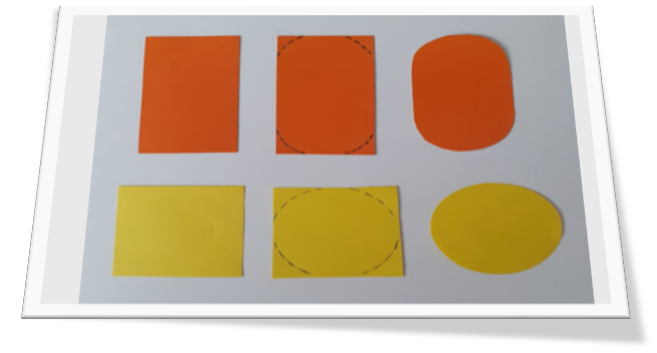 2.Предложите  детям рассмотреть образец работы.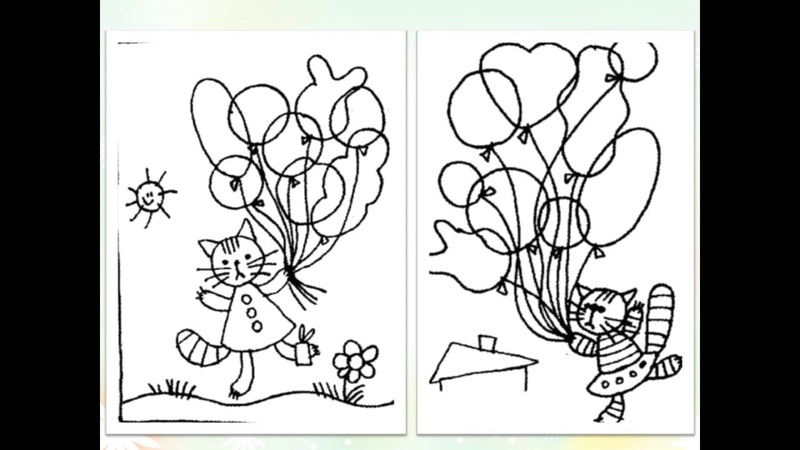 Домашнее задание: Фотоотчеты  работ  «Рыбки играют, рыбки сверкают» присылайте в группу с  помощью WhatsApp.До свидания.